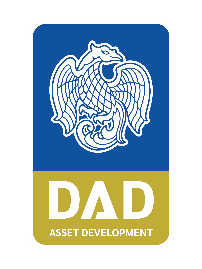 DAD ชวนเที่ยวงาน “Garden Food Truck” ทุกวันศุกร์ตลอดเดือนธันวาคมบริษัท ธนารักษ์พัฒนาสินทรัพย์ จำกัด หรือ DAD Asset Development ขอเชิญเที่ยวงาน “Garden Food Truck” อิ่มอร่อยไปกับร้านอาหาร Food Truck เพลิดเพลินไปกับการแสดงดนตรีในบรรยากาศสบาย ๆ ส่งท้ายปี 2565 ทุกวันศุกร์ตลอดเดือนธันวาคมนี้ ตั้งแต่เวลา 17.00–20.00 น. ณ สวนหลังศาลพระพรหม ศูนย์ราชการเฉลิมพระเกียรติฯ แจ้งวัฒนะ ดร.นาฬิกอติภัค แสงสนิท กรรมการผู้จัดการ บริษัท ธนารักษ์พัฒนาสินทรัพย์ จำกัด (DAD) กล่าวว่า กิจกรรม “Garden Food Truck” ในครั้งนี้ เป็นการจัดขึ้นต่อเนื่องเป็นปีที่ 2 เพื่อส่งมอบความสุขให้กับชาวศูนย์ราชการเฉลิมพระเกียรติฯ แจ้งวัฒนะ และประชาชนได้มีพื้นที่ผ่อนคลายกับบรรยากาศที่เย็นสบายต้อนรับฤดูหนาวในช่วงเดือนธันวาคม ซึ่งเป็นเวลาแห่งการเฉลิมฉลองในช่วงเทศกาลปีใหม่ หลังจากที่การระบาดของโควิด-19 คลี่คลายลง ประชาชนเริ่มกลับมาใช้ชีวิตปกติอีกครั้ง นอกจากนี้ การจัดให้มีกิจกรรมภายในศูนย์ราชการเฉลิมพระเกียรติฯ ในช่วงเวลาหลังเลิกงานยังจะช่วยบรรเทาปริมาณการจราจรที่ติดขัดในช่วงเวลากลับบ้านได้อีกด้วย งาน “Garden Food Truck” กำหนดจัดขึ้นทุกวันศุกร์ ตลอดเดือนธันวาคม ในวันที่ 2, 9, 16 และ 23 ธันวาคม 2565 ตั้งแต่เวลา 17.00–20.00 น. ณ สวนหลังศาลพระพรหม ศูนย์ราชการเฉลิมพระเกียรติฯ แจ้งวัฒนะ โดยในแต่ละสัปดาห์จะมีรูปแบบงานที่แตกต่างกัน ได้แก่ Happy Winter, Mountain Camping, Merry Christmas และ Happy New Year ภายในงานจะได้พบกับคาราวานอาหาร ขนม และเครื่องดื่ม ในรูปแบบ Food Truck พร้อมรับชมการแสดงดนตรีสดต้อนรับฤดูหนาว ###ฝ่ายสื่อสารองค์กร ธพส.โทร. 0 2142 2264